Faglig råd for helse- og oppvekstfagReferat rådsmøte 3/19 i Faglig råd for helse- og oppvekstfag 25. juni 2019 i Utdanningsdirektoratet, møterom 10, UdirDokumentet er elektronisk godkjent av rådets leder og nestlederSak 30/19: Godkjenning av møteinnkalling og saker til eventuelt ved Tonje ThorbjørnsenSak 31/19: Orienteringssaker ved Tonje ThorbjørnsenSak 32/19: Søknad om hudpleiefaget til fagopplæringsmodell ved Vibeke Scheele Moe, programsjef i NFVB kl 10.Sak 33/19: Lied-utvalget- innspill til dialogmøte ved Tonje ThorbjørnsenSak 34/19: Dialogmøte skikkethetsvurdering ved Olaug Vibe og Ingrid BjørnevikSak 35/19: Fylkesbesøk 2019 ved Olaug Vibe og lærling mht det praktiskeSak 36/19: Status læreplanarbeid og innspill vg2 og Vg3 ved Anne Yun Rygh og Tonje Thorbjørnsen Sak 37/19: EventueltSakslisteSak 30/19: Godkjenning av møteinnkalling og saker til eventuelt ved Tonje ThorbjørnsenInnkalling godkjent. En sak ble meldt til eventuelt.Sak 31/19: Orienteringssaker ved Tonje Thorbjørnsen kl. 9.30-10 Status modulstrukturerte læreplaner: Tonje orienterte om utkast modulstrukturerte læreplaner som ble sendt rådet fra Udir. Ingen kommentarer på utkastet ble mottatt. Det var gode endringer som var gjort i læreplangruppen. Læreplangruppen rapporterer god prosess og at har jobbet godt. Rådet følger prosessen videre. Oppfølging: Rådet inviterer inn Kirsten Waarlie på nytt til rådet til høsten.   Forespørsel fra Nina Amble ved Oslo MET om et møte etter sommeren. Jf at utviklingsredegjørelsen er satt på pensum for lærerspesialistene.Underveisnotatet om relevans i fag- og yrkesopplæringen er den første publikasjonen om fagarbeiderundersøkelsen og arbeidsgiverundersøkelsen. AU bad rådet lese rapporten før møtet, samt merke seg om det er noe rådet bør følge opp. Se:  https://www..udir.no/tall-og-forskning/finn-forskning/rapporter/relevans-i-fag--og-yrkesopplaringen-underveisnotat-fra-utviklingen-av-fagarbeiderundersokelsen-og-arbeidsgiverundersokelsen/ Det er et positivt bilde som er gitt av både arbeidsgivere og fagarbeiderne i HO. Kompetansen er i tråd med behovet. Arbeidsgivere etterspør mer universitetsutdannede i HO enn for BA. Diskusjon: Rådet mener rapporten også bør leses av læreplangruppene. Oppfølging: Anne Yun spiller inn dette til læreplangruppene og fagansvarlig læreplan. Det har vært prosesser i noen råd og organisasjoner knyttet til å ha mer arbeidslivsperspektiv i en del av læreplanene i fellesfag jf. særlig viktig i samfunnskunnskap. Kunnskapsnivået om arbeidslivet går ned blant unge, viser bl a LOs sommerpatrulje. Det er to aspekter i utdanningen: Lære fag og lære arbeidslivet. Arbeidsgiver må jobbe med arbeidslivsaspektet også når de kommer i jobb.  Tonje orienterte om Rapport faglig råd elektrofag, TIP og bygg- og anlegg om forslag til endringer i opplæringsloven. Jf. Sak V9.19 i SRY-innkalling 7.06.19. SRY har sluttet seg til arbeidsgruppens rapport og anbefalinger. FRHO viste til at det er en god rapport. I videre arbeid, bør det tas hensyn til at det er variasjonen innenfor de ulike fagene. FRHO kan ikke støtte at man går mot bruk av prøvestasjon.Skolering av prøvenemnder varierer fra fylke til fylke. Det er en særlig utfordring med prøvenemndene i små fag. I HO er det ofte også et problem at det er mange prøver.  Med regionsreformen vil det også bli en utfordring med reisetid. Man bør ta en kvalitetsdiskusjon bl a mht Vg3 i skole.  I 2017/2018 gjennomførte 479 fagopplæring i skole, hovedsakelig fra HO. Slik systemet er i dag er det ikke insentiver for å få elever i Vg3 i skole over på læreplass. De kan få praksisplasser, men ikke lærekontrakt, da dette fører til avkorting i finansiering. Sak 32/19: Søknad om hudpleiefaget til fagopplæringsmodell ved Vibeke Scheele Moe, programsjef i NFVBNHO har ønsket komme til rådet for å redegjøre for arbeid med ev. søknad om omgjøring av hudpleiefaget fra yrkeskompetanseløp til fagopplæringsmodell. Jf. retningslinjene for samarbeidet SRY, FR og Udir. Vibeke Scheele Moe, programsjef i NVBL, møtte som fasilitator for hudpleieprosjektet i NHO.Innspill fra FRHO:Rådet spilte inn at det bør sjekkes potensiale for læreplasser og at det kan tas utgangspunkt i antall søkertall Vg3 hudpleie, 168 i 2018. Rådet pekte på at det er viktig å sjekke ut med bedriftene når det gjelder deres vilje til å ta på seg på seg lærlinger og at man bygger på erfaringer fra frisørfaget. Videre ble det spilt inn at det er viktig å sette seg inn i kravene til å være lærebedrift jf opplæringsloven med forskrifter. Bransjen må dokumentere ev søknad i tråd med kravene i prosedyrer for endring i yrkesfaglige utdanningsprogrammer, samt retningslinjene for samarbeidet SRY, FR og Udir. Begge finnes på udir.no. Sak 33/19: Innspill til Liedutvalget ved Tonje ThorbjørnsenTonje, Eli og Kristin har deltatt på dialogseminaret 09.05.19. KD har bedt faglige råd som har møte før sommeren å levere innspill innen 1. juli 2019. Rådet er bedt gi innspill på følgende tema: På vei mot framtidens yrkeskompetanse – hvilke yrkesfaglige tilbud bør vi ha?På vei mot framtidens yrkeskompetanse – hvilke krav må stilles til innholdet i opplæringen?Roller og ansvar i fag- og yrkesopplæringen – hvem gjør hva?FRHO støtter innspillene gitt av gruppe 8 og 9 i dialogseminaret 8.-9.5 2019. Rådet viste til at innholdet i opplæringen må være relevant for arbeidslivets behov og at dette bør være i fokus også i Liedutvalget. Fra yrkesfag er det rett til påbygging. Systemisk bør det være mulig å ta fagbrev etter studiekompetanse, og å ta to flere fagbrev. Rådet spiller inn med hensyn til dette. Vedtak: Fagansvarlig sender FRHOs innspill og legger ved innspillene fra gruppe 8 og 9 fra dialogmøtet 9.5. til Liedutvalget liedutvalget@kd.dep.no med kopi til AU FRHO.Sak 34/19: Dialogmøte skikkethetsvurdering ved Olaug Vibe og Ingri Bjørnevik (vedlegg)Olaug Vibe og Ingrid Bjørnevik presenterte forslag til plan for dialogmøte (jf vedlegg sendt med rådspapirene). De ser på mulighet for å legge inn mer rom for diskusjon i programmet, og setter inn målene i innledning og sender revidert utkast til AU.  Vedtak: Olaug Vibe og Ingrid Bjørnevik bearbeider program på bakgrunn av ev innspill i rådet og ser på mulighet for online påmelding. Elevorganisasjonen inviteres også. Ingri sender AU revidert program innen 15.08.19. Rådet gir AU fullmakt til å lage ev påmeldingstekst og vedta programmet i AU-møte 04.09.19. Sak 35/19: Fylkesbesøk 2019 ved Olaug Vibe og lærling mht det praktiske (vedlegg)Olaug Vibe presenterte det faglige programmet så langt dette er avklart. Utdanningsetatens forslag til program ble ønsket velkommen. Olaug Vibe følger opp med Ude for de poster som ikke er avklart. Fagansvarlig informerte om nye retningslinjer i Udir for arrangement dekket på statens regning. Vedtak: Olaug Vibe oppdaterer programmet med siste innspill fra Utdanningsetaten og sender AU for godkjenning innen 15.08.19. Program vedtas endelig i AU-møtet i august/ev september.Sak 36/19: Status læreplanarbeid og innspill vg2 og Vg3 ved Anne Yun Rygh og Tonje Thorbjørnsen fra kl 13Anne orienterte om status fra bl a læreplansamling 21.-22. mai. Oppfølging: Anne Yun sender bestilling til rådet med frist 15.08.19 med følgende ansvarsfordeling for å lese og gi innspill på læreplanene som finnes her: https://hoering-publisering.udir.no/689Fotterapi og ortopediteknikk Vg2, og Fotterapeut Vg3 og ortopediteknikk Vg3: Kristin og KasperHudpleie Vg2 og Hudpleie Vg3: Tonje og AnneHelseservice Vg2 og helsesekretær Vg3, tannhelsesekretær Vg3, Apotekteknikk Vg3: Bodil, Ståle, EinarAktivitør Vg2 og aktivitør Vg3: Eli, Olaug, IngriPortør Vg3: Tonje, EinarAmbulanse Vg2 og Vg3: Tonje og Einar, CatrineBUA: Ingri og Rune Helsefagarbeider Vg2 og helsefagarbeider Vg3: Olaug, Eli, Anne LiseRådsmedlemmene var bedt særlig vurdere følgende spørsmål i forkant: Er det god nok sammenheng mellom de ulike delene av planene i hvert fag? Er den røde tråden der, og er den tydelig (nok)?Ivaretar kompetansemålene det som står i resten av planen for det aktuelle faget?Tilleggsspørsmål fra diskusjonen i rådsmøtet: Er det nok fagfornying i læreplanutkastene? Er læreplanutkastene fremtidsrettet nok? Treffer kompetansemålene de utfordringer helse- og oppvekstsektoren står overfor i framtiden? Er sentralt innhold/sluttkompetansen godt nok ivaretatt? Sluttkompetanse, utviklingsredegjørelsen, fagarbeiderundersøkelsen må gås gjennom av rådsmedlemmene når innspill skal gis AU til læreplanene som angitt over. Malen i høringssystemet skal brukes. Oppfølging: FRHO oppfordrer til at det gis innlegg om de faglige utfordringene innen oppvekst eller helsefagene på selve samlingene for læreplangruppene. Anne Yun Rygh følger opp dette med fagansvarlig for læreplanene. Rådenes avgjørende innflytelse på Vg3 ble diskutert. Rådene skal gi innspill på det faglige innholdet. Jf at myndighetene legger til rette for å iverksette forslag til endringer dersom ikke i strid med lov og forskrift. Rådet ønsker mer info om hva dette betyr i praksis mht fagfornyelsen. Rådet ønsker mer informasjon om hvilken prosess Udir legger opp til knyttet til Vg3 læreplanene. Fagansvarlig viste til at det vil arrangeres møter om dette rett over sommeren. FRHO stilte også spørsmål om den totale timefordelingen kan endres mellom fagene. Oppfølging: Anne Yun Rygh følger opp spørsmål om timefordeling og sjekker med fagansvarlig læreplan i Udir. Vedtak: Anne Yun Rygh sender bestilling til rådet om å sende innspill til henne med AU i kopi innen 15.08.19 og vedlegger sentralt innhold/sluttkompetansene. AU gir rådet fullmakt til å ferdigstille innspill for Vg2 og Vg3 læreplanene i AU-møtet 16.08.19 (flyttet fra 23.08.19). Anne Yun svarer på høringen på vegne av Faglig råd helse- og oppvekstfag innen 01.09.19 med kopi til fta@udir.no for arkivering. Sak 37/19: EventueltAnne Yun Rygh skal holde innlegg på konferansen for Opplæringskontorene i oktober. Forslag til tittel på innlegg ble diskutert. Vår saksbehandler: Faglig råd helse- og oppvekstfag 
E-post: fta@udir.no Tlf sentralbord: 23 30 12 00Vår saksbehandler: Faglig råd helse- og oppvekstfag 
E-post: fta@udir.no Tlf sentralbord: 23 30 12 00Vår saksbehandler: Faglig råd helse- og oppvekstfag 
E-post: fta@udir.no Tlf sentralbord: 23 30 12 00Vår dato:20.08.2019Vår referanse:2019/166Vår dato:20.08.2019Vår referanse:2019/166Deres dato:Deres referanse: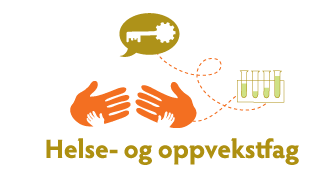 Fra arbeidstakersidenFra arbeidsgiversidenTonje Thorbjørnsen, FagforbundetEinar Hanisch, YSBodil Røkke, YS Ingri Bjørnevik, Fagforbundet Olaug Vibe, Virke Eli Sogn Iversen, KS Rune Midtlyng, KSPedagogisk personellKS og EOAnne Yun Rygh, UtdanningsforbundetKristin Vik (vara) Utdanningsforbundet for Andrew Cornell, Utdanningsforbundet
Anne Lise Solbakk, Skolenes Landsforbund Kasper Tøstiengen, KSStåle Østrem, KS (vara) for Cathrine Utne Pettersen, KSMarkus Mistereggen, EOObservatørMeldt forfall UtdanningsdirektoratetOlav Østebø, Spekter og Nina Lystad, Spekter (ikke i rådet pga utlånt læreplanarbeid)Andrew Cornell (ikke i rådet pga utlånt læreplanarbeid)Cathrine Utne Pettersen, KSKasper Tøstingen, KSAnne Lise Solbakk, Skolenes LandsforbundKristin Vik, UtdanningsforbundetMarkus Mistengen, EOFride BurtonMøtelederTonje ThorbjørnsenReferentFride Burton25.06.2019Kl. 09:3025.06.2019Kl: 15:30Total tid 6 tVennlig hilsenTonje ThorbjørnsenEli Sogn IversenLederNestleder